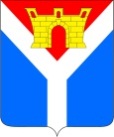 АДМИНИСТРАЦИЯ УСТЬ-ЛАБИНСКОГО ГОРОДСКОГО ПОСЕЛЕНИЯ  УСТЬ-ЛАБИНСКОГО РАЙОНА П О С Т А Н О В Л Е Н И Еот 01.11.2022							                                 № 768г. Усть-ЛабинскО внесении изменений в постановление администрацииУсть-Лабинского городского поселения Усть-Лабинского района от 29 декабря 2021 г. № 1172  «Об утверждении муниципальной программы «Развитие объектов благоустройства на территории поселения»В соответствии с решением Совета Усть-Лабинского городского поселения Усть-Лабинского района от 26 октября 2022 г. № 1 протокол № 44 «О внесении изменений в решение Совета Усть-Лабинского городского поселения Усть-Лабинского района от 20 декабря 2021 г. № 3 протокол № 36 «О бюджете Усть-Лабинского городского поселения Усть-Лабинского района на 2022 год и на плановый период 2023 и 2024 годов» п о с т а н о в л я ю:1. Утвердить изменения в постановление администрации Усть-Лабинского городского поселения Усть-Лабинского района от 29 декабря 2021 г. № 1172 «Об утверждении муниципальной программы  «Развитие объектов благоустройства на территории  поселения» согласно приложению к настоящему постановлению.2. Признать утратившим силу постановление   администрации                   Усть-Лабинского городского поселения Усть-Лабинского района от                         15 августа 2022 г. № 564 «О внесении изменений в постановление администрации   Усть-Лабинского городского поселения   Усть-Лабинского района от 29 декабря 2021 г. № 1172 «Об утверждении муниципальной программы «Развитие объектов благоустройства на территории поселения».3. Отделу по общим и   организационным вопросам администрации                Усть-Лабинского городского поселения Усть-Лабинского района                  (Владимирова М.А.) разместить настоящее постановление на официальном сайте администрации Усть-Лабинского городского поселения Усть-Лабинского района в информационно-телекоммуникационной сети «Интернет».4. Настоящее постановление вступает в силу со дня его подписания.Глава Усть-Лабинского городского поселенияУсть-Лабинского района                                                                 С.А. Гайнюченко      ПРИЛОЖЕНИЕ					      «УТВЕРЖДЕНЫ  					      постановлением администрации					      Усть-Лабинского городского поселения						      Усть-Лабинского района					      от 01.11.2022 № 768 					      						 ИЗМЕНЕНИЯ, вносимые в постановление администрацииУсть-Лабинского городского поселенияУсть-Лабинского района от 29 декабря 2021 г. № 1172«Об утверждении муниципальной программы«Развитие объектов благоустройствана территории поселения»  1. Позицию «Объем финансирования муниципальной программы, тыс.руб.» Паспорта муниципальной программы изложить в следующей редакции:«													   ».2. Приложение  1 к муниципальной программе «Развитие объектов благоустройства на территории поселения» изложить в следующей редакции:«						      ПРИЛОЖЕНИЕ 1						      к муниципальной программе						      «Развитие объектов благоустройства						      на территории поселения»Цели, задачи и целевые показатели муниципальной программы«Развитие объектов благоустройства на территории поселения»													  ».3. Приложение 2 к муниципальной программе «Развитие объектов благоустройства на территории поселения» изложить в следующей редакции:«						      ПРИЛОЖЕНИЕ 2						      к муниципальной программе						      «Развитие объектов благоустройства						      на территории поселения»Перечень основных мероприятий муниципальной программы«Развитие объектов благоустройства на территории поселения»		  													             ».Начальник отделакапитального строительства администрацииУсть-Лабинского городского поселенияУсть-Лабинского района								 Д.А. БондарьОбъем финансирования муниципальной программы, тыс. рублей всегов разрезе источников финансированияв разрезе источников финансированияв разрезе источников финансированияв разрезе источников финансированияГоды реализациивсегофедеральный бюджеткраевой бюджетместный бюджетвнебюджетные источники202212 457,509 950,02 507,50202300000202400000Всего12 457,509 950,02 507,50расходы, связанные с реализацией проектов или программрасходы, связанные с реализацией проектов или программрасходы, связанные с реализацией проектов или программрасходы, связанные с реализацией проектов или программрасходы, связанные с реализацией проектов или программрасходы, связанные с реализацией проектов или программ202212 457,509 950,0  2 507,50202300000202400000Всего12 457,509 950,02 507,50п/пНаименование целевого показателяЕдиница измеренияСтатусЗначение показателейЗначение показателейЗначение показателейп/пНаименование целевого показателяЕдиница измеренияСтатус20222023202412345671Муниципальная программа «Развитие объектов благоустройства на территории поселения»Муниципальная программа «Развитие объектов благоустройства на территории поселения»Муниципальная программа «Развитие объектов благоустройства на территории поселения»Муниципальная программа «Развитие объектов благоустройства на территории поселения»Муниципальная программа «Развитие объектов благоустройства на территории поселения»Муниципальная программа «Развитие объектов благоустройства на территории поселения»Цель: Создание комфортной среды обитания и повышение качества жизни граждан путем развития объектов благоустройства территории Усть-Лабинского городского поселенияЦель: Создание комфортной среды обитания и повышение качества жизни граждан путем развития объектов благоустройства территории Усть-Лабинского городского поселенияЦель: Создание комфортной среды обитания и повышение качества жизни граждан путем развития объектов благоустройства территории Усть-Лабинского городского поселенияЦель: Создание комфортной среды обитания и повышение качества жизни граждан путем развития объектов благоустройства территории Усть-Лабинского городского поселенияЦель: Создание комфортной среды обитания и повышение качества жизни граждан путем развития объектов благоустройства территории Усть-Лабинского городского поселенияЦель: Создание комфортной среды обитания и повышение качества жизни граждан путем развития объектов благоустройства территории Усть-Лабинского городского поселенияЗадача: Проведение комплекса мероприятий по развитию объектов благоустройства, созданию комфортной среды обитания  и повышению качества жизни граждан в г. Усть-ЛабинскеЗадача: Проведение комплекса мероприятий по развитию объектов благоустройства, созданию комфортной среды обитания  и повышению качества жизни граждан в г. Усть-ЛабинскеЗадача: Проведение комплекса мероприятий по развитию объектов благоустройства, созданию комфортной среды обитания  и повышению качества жизни граждан в г. Усть-ЛабинскеЗадача: Проведение комплекса мероприятий по развитию объектов благоустройства, созданию комфортной среды обитания  и повышению качества жизни граждан в г. Усть-ЛабинскеЗадача: Проведение комплекса мероприятий по развитию объектов благоустройства, созданию комфортной среды обитания  и повышению качества жизни граждан в г. Усть-ЛабинскеЗадача: Проведение комплекса мероприятий по развитию объектов благоустройства, созданию комфортной среды обитания  и повышению качества жизни граждан в г. Усть-Лабинске1.1Ремонт трехфазной линии уличного освещения по ул.Ленина, 17 в г.Усть-Лабинскелиний31001.2Ремонт уличного освещения в районе оз.Копытко в г.Усть-Лабинскелиний21001.3Поставка и монтаж подстанции комплектной трансформаторной напряжением до 10 кВ на территории оз.Копытко в г.Усть-Лабинскешт21001.4Присоединение (подключение) подстанции комплектной трансформаторной напряжением до 10 Кв к электрическим сетям на территории оз.Копытко в г.Усть-Лабинскешт21001.5Оказание услуг по строительному контролюшт31400     1.6Разработка дизайн-проекташт31001.7Разработка проектной документации по благоустройству общественной территориишт3100N
п/пНаименование мероприятияСтатусГоды реализацииОбъем финансирования, тыс. рублейОбъем финансирования, тыс. рублейОбъем финансирования, тыс. рублейОбъем финансирования, тыс. рублейОбъем финансирования, тыс. рублейНепосредственный результат реализации мероприятияМуниципальный заказчик, исполнитель основного мероприятияN
п/пНаименование мероприятияСтатусГоды реализациивсегов разрезе источников финансированияв разрезе источников финансированияв разрезе источников финансированияв разрезе источников финансированияНепосредственный результат реализации мероприятияМуниципальный заказчик, исполнитель основного мероприятияN
п/пНаименование мероприятияСтатусГоды реализациивсегофедеральный бюджеткраевой бюджетместный бюджетвнебюджетные источникиНепосредственный результат реализации мероприятияМуниципальный заказчик, исполнитель основного мероприятия12345678910111Цель 1Бесперебойная работа уличного освещения Бесперебойная работа уличного освещения Бесперебойная работа уличного освещения Бесперебойная работа уличного освещения Бесперебойная работа уличного освещения Бесперебойная работа уличного освещения Бесперебойная работа уличного освещения Бесперебойная работа уличного освещения Бесперебойная работа уличного освещения 1Задача 1.1Проведение мероприятий по ремонту уличного освещения на общественных территорияхПроведение мероприятий по ремонту уличного освещения на общественных территорияхПроведение мероприятий по ремонту уличного освещения на общественных территорияхПроведение мероприятий по ремонту уличного освещения на общественных территорияхПроведение мероприятий по ремонту уличного освещения на общественных территорияхПроведение мероприятий по ремонту уличного освещения на общественных территорияхПроведение мероприятий по ремонту уличного освещения на общественных территорияхПроведение мероприятий по ремонту уличного освещения на общественных территорияхПроведение мероприятий по ремонту уличного освещения на общественных территориях1.1Прочие мероприятия в рамках уличного освещения32022697,000697,00Бесперебойная работа уличного освещения Администрация Усть-Лабинского городского поселения1.1Прочие мероприятия в рамках уличного освещения3202300000Бесперебойная работа уличного освещенияАдминистрация Усть-Лабинского городского поселения1.1Прочие мероприятия в рамках уличного освещения3202400000Бесперебойная работа уличного освещенияАдминистрация Усть-Лабинского городского поселения1.1Прочие мероприятия в рамках уличного освещения3всего697,000697,00ХАдминистрация Усть-Лабинского городского поселения1.2Дополнительная помощь местным бюджетам для решения социально значимых вопросов местного значения 220229 950,009 950,000Бесперебойное функционирование объектов благоустройстваАдминистрация Усть-Лабинского городского поселения1.2Дополнительная помощь местным бюджетам для решения социально значимых вопросов местного значения 2202300000Бесперебойное функционирование объектов благоустройстваАдминистрация Усть-Лабинского городского поселения1.2Дополнительная помощь местным бюджетам для решения социально значимых вопросов местного значения 2202400000Бесперебойное функционирование объектов благоустройстваАдминистрация Усть-Лабинского городского поселения1.2Дополнительная помощь местным бюджетам для решения социально значимых вопросов местного значения 2всего9 950,009 950,000ХАдминистрация Усть-Лабинского городского поселения2Цель 2Прочее благоустройство (осуществление строительного контроля, разработка дизайн-проекта  и проектной документации по благоустройству общественной территории)Прочее благоустройство (осуществление строительного контроля, разработка дизайн-проекта  и проектной документации по благоустройству общественной территории)Прочее благоустройство (осуществление строительного контроля, разработка дизайн-проекта  и проектной документации по благоустройству общественной территории)Прочее благоустройство (осуществление строительного контроля, разработка дизайн-проекта  и проектной документации по благоустройству общественной территории)Прочее благоустройство (осуществление строительного контроля, разработка дизайн-проекта  и проектной документации по благоустройству общественной территории)Прочее благоустройство (осуществление строительного контроля, разработка дизайн-проекта  и проектной документации по благоустройству общественной территории)Прочее благоустройство (осуществление строительного контроля, разработка дизайн-проекта  и проектной документации по благоустройству общественной территории)Прочее благоустройство (осуществление строительного контроля, разработка дизайн-проекта  и проектной документации по благоустройству общественной территории)Прочее благоустройство (осуществление строительного контроля, разработка дизайн-проекта  и проектной документации по благоустройству общественной территории)2Задача 2Выполнение работ в рамках прочего благоустройства Выполнение работ в рамках прочего благоустройства Выполнение работ в рамках прочего благоустройства Выполнение работ в рамках прочего благоустройства Выполнение работ в рамках прочего благоустройства Выполнение работ в рамках прочего благоустройства Выполнение работ в рамках прочего благоустройства Выполнение работ в рамках прочего благоустройства Выполнение работ в рамках прочего благоустройства 3.1Мероприятия в рамках прочего благоустройства320221 810,5001 810,50Функционирование объектов благоустройстваАдминистрация Усть-Лабинского городского поселения3.1Мероприятия в рамках прочего благоустройства3202300000Функционирование объектов благоустройстваАдминистрация Усть-Лабинского городского поселения3.1Мероприятия в рамках прочего благоустройства3202400000Функционирование объектов благоустройстваАдминистрация Усть-Лабинского городского поселения3.1Мероприятия в рамках прочего благоустройства3всего1 810,5001 810,50ХАдминистрация Усть-Лабинского городского поселения